Дистанционное задание на 14.10.2020 Преподаватель Курочкина А.СОтделение ИЗО
 ОБРАТНАЯ СВЯЗЬ: WHATSAPP 891228193292 класс14.10лепкаТема: Вводный урок. Знакомство с техникой «Соленое тесто». Физические и химические свойства материалов. Инструменты и материалы. Знакомство с технологией изготовления соленого теста, его физическими и химическими свойствами. Знакомство с инструментами и материалами. Использование муки, воды, соли. Самостоятельная работа:выполнение несложных элементов: шарик, «колбаска», жгут, и др.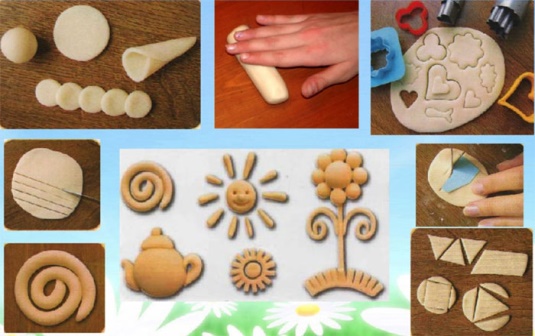 Обратная связь через WHATSAPP 89122819329